Job DescriptionOverall purpose of the jobWorking for the Joint Transport and Logistics Department serving both Northamptonshire Police and Northamptonshire Fire and Rescue Service, you will carry out all maintenance and repairs for Frontline Fire Appliances, Specialist Vehicles, Support Vehicles and associated Technical Equipment.To supply vehicles and equipment for operational and support staff that are legally compliant and fit for purpose, providing on rota out of hours emergency breakdown cover and fleet support at operational incidents involving Northamptonshire Fire and Rescue Service 24/7, 365 days a year.Person SpecificationQualifications, knowledge, skills and experienceMinimum level of qualifications required for this job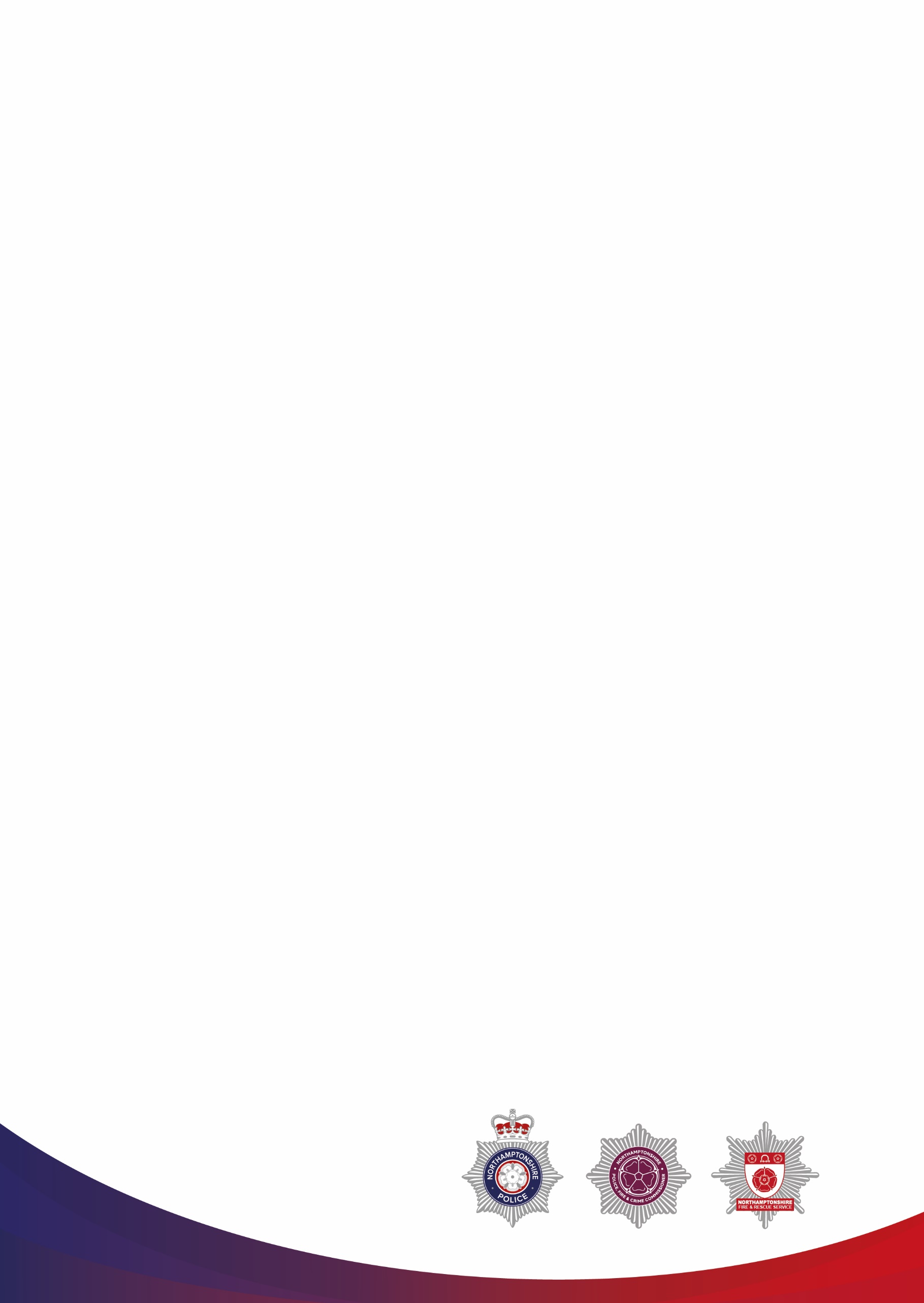 Job titleHGV / Equipment TechnicianPost numberN/AGradeSO1Main accountabilitiesMain accountabilitiesTo be responsible and accountable for ensuring all fleet vehicles and equipment are maintained to the highest industry standards in accordance with manufacturers, National Fire Chiefs Council (NFCC) best practice guidance, so operational and support staff have fit for purpose and legally compliant vehicles and equipment to allow them to carry out emergency support across the county.To provide breakdown and fleet support 24 hours a day on a rota basis 1 in every 4 weeks, 365 days a year for legal compliance or off the run defects, to include providing fleet support at major operational incidents for refuelling, advice and running repairs. Ensuring minimal down times and maximum fleet availability across Northamptonshire and bordering counties adhering to the 2-hour response timelines required. Additional payment is provided for out of hour’s fleet support.To determine and prioritise own workloads from information received from the fleet/equipment management data base systems, playing a key role for ensuring monthly service targets are met and for making decisions as to whether vehicles or equipment are safe for operational use.To have the knowledge and skill levels to be able to inspect, repair and service all integral and ancillary firefighting equipment, including major/light fire pumps, specialist Ultra High-Pressure firefighting equipment, positive ventilation fans, on board compressors, battery chargers, ladder gantries, hydraulic cranes, winches and any other forms of ancillary equipment that needs repair so that equipment is operationally ready and meeting legal compliance.To be responsible for updating manual records and for recording electronic data onto the fleet management system with information obtained from service sheets, job cards and defect reports. Providing accurate and meaningful data that is then used for key performance indicators (KPI’s), defect monitoring and ongoing service scheduling, in conjunction with providing valid history records that helps to ensure legal compliance and aids with warranty claims.To be responsible for identifying potential preventative maintenance issues with regards to safety critical repairs needed on vehicles and equipment, identifying recurring defects and trends to feedback to line management, manufacturers and any other stake holders that have an interest in this equipment, so that actions can be taken to prevent re-occurrence improving fleet and equipment reliability, safety to the end user and cost savings.To inspect and ensure that all new vehicles are built to specification and are operationally ready before issue, carry out stowage modifications so that any equipment is stowed safely to meet legal compliance, ensuring the safety of the end user allowing the vehicle to go on the run with minimal down time from date of delivery.To be responsible for sourcing and identifying suitable parts, establishing, and maintaining stock levels ensuring good relationships with suppliers, third party contractors and manufacturers to enable parts to be readily available, reducing down times.To be competent and knowledgeable using various complex manufacturer computer software systems for vehicle diagnosis, parameter resets and software upgrades, to result in reduced down times and cost savings through reduced need for specialist services.10.To demonstrate awareness/understanding of equal opportunities and other people’s behavioural, physical, social and welfare needs.  Qualifications requiredSubjectEssential/DesirableCity and Guilds in Motor Craft Studies or Engineering Council Craftsman Certificate  NVQ Level 3 HGV Vehicle Maintenance and RepairParts 1, 2 and 3 BTEC Motor Technicians EssentialNVQ Level 3 Fabrication and welding experience/training.Certificate in Engineering Motor Vehicles Studies.DesirableLGV LicenceMinimum Class CDesirableIdentify DescribeEssential/DesirableKnowledgeKnowledgeKnowledgeTo have an in-depth knowledge of LGV inspections and maintenance procedures to Department of Transport Standards.Must have in depth knowledge of vehicle maintenance and legislation.EssentialSafe working knowledge of repairing vehicles at roadside.Must be able to demonstrate an understanding of safety at the roadsideEssentialIn depth knowledge of vehicle electrics, hydraulics, and pneumatics.Must have proven knowledge of vehicle electrics, hydraulics, and pneumatics.EssentialKnowledge of fire service vehicles. Knowledge and understanding of fire service associated equipment would be desirable.DesirableKnowledge of vehicle electronics and can bus systems.Proven knowledge of vehicle electronics and can bus systems. EssentialKnowledge and understanding of Health & Safety.Must have knowledge of Health and Safety within the workplaceEssentialSkillsSkillsSkillsAbility to work on own initiative.Must be able to work on own initiative without supervision.EssentialModerate IT skills.Must be competent with Microsoft office and IT data base systems.EssentialAbility to prioritise own work loads.Must be able to prioritise own workloads.EssentialGood inter-personal skills.Must be able to communicate with people at all levels.EssentialExperience Experience Experience Extensive experience with LGV’sMust have full working experience of how to repair and maintain LGV’s.EssentialProblem solving experience with electrical, hydraulic, and pneumatic systems.Must have full working experience of how to repair electrical, hydraulic, and pneumatic systems.EssentialPrevious fire and rescue service experience Previous fire and rescue service experience would be desirable. DesirableUse of computers and diagnostic equipment.Must have experience with vehicle diagnostic equipment for fault diagnosis.EssentialCar & light commercial vehicle experience.Car & light commercial vehicle experience would be desirable. Desirable